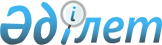 О внесении изменений и дополнений в решение Сырымского районного маслихата  от 23 декабря 2011 года № 33-1 "О районном бюджете на 2012-2014 годы"
					
			Утративший силу
			
			
		
					Решение Сырымского районного маслихата Западно-Казахстанской области от 18 апреля 2012 года № 2-2. Зарегистрировано Департаментом юстиции Западно-Казахстанской области 2 мая 2012 года № 7-10-116. Утратило силу решением Сырымского районного маслихата Западно-Казахстанской области от 28 июня 2013 года № 12-11      Сноска. Утратило силу решением Сырымского районного маслихата Западно-Казахстанской области от 28.06.2013 года № 12-11      Руководствуясь Бюджетным кодексом Республики Казахстан от 4 декабря 2008 года и Законом Республики Казахстан от 23 января 2001 года "О местном государственном управлении и самоуправлении в Республике Казахстан", решением Западно-Казахстанского областного маслихата № 2-3 от 4 апреля 2012 года "О внесении изменений и дополнений в решение Западно–Казахстанского областного маслихата от 6 декабря 2011 года № 36-1 "Об областном бюджете на 2012-2014 годы" (зарегистрировано в Реестре государственной регистрации нормативных правовых актов за № 3078) Сырымский районный маслихат РЕШИЛ:



      1. Внести в решение Сырымского районного маслихата "О районном бюджете на 2012-2014 годы" от 23 декабря 2011 года № 33-1 (зарегистрировано в Реестре государственной регистрации нормативных правовых актов за № 7-10-110, опубликовано 20 января 2012 года, 27 января 2012 года, 9 февраля 2012 года, 16 февраля 2012 года, 23 февраля 2012 года газете "Сырым елі" за № 4, № 5, № 7, № 8, № 9) следующие изменения и дополнения:



      1) в пункте 1:

      в подпункте 1) цифру "2 344 770" заменить цифрой "2 394 920";

      цифру "2 117 784" заменить цифрой " 2 167 934";

      в подпункте 2) цифру "2 342 770" заменить цифрой "2 392 277";

      в подпункте 3) цифру "36 696" заменить цифрой "27 539";

      в строке бюджетные кредиты цифру "38 832" заменить цифрой "57 009";

      в строке "погашение бюджетных кредитов" цифру "2 136" заменить цифрой "29 470";

      в подпункте 4) цифру "2 000" заменить цифрой "8 500";

      в строке "приобретение финансовых активов" цифру "2 000" заменить цифрой 8 500";

      в подпункте 5) цифру "-36 696" заменить цифрой "- 33 396";

      в подпункте 6) цифру "36 696" заменить цифрой "33 396";

      цифру "38 832" заменить цифрой "43 686";

      цифру "2 136" заменить цифрой "47 088";

      цифру "0" заменить цифрой "36 798";



      2) в пункте 3:

      цифру "257 978" заменить цифрой "312 982";

      в подпункте 1 цифру "219 146" заменить цифрой "269 296";

      в абзаце двенадцатом цифру "11 150" заменить цифрой "14 036";

      в абзаце четырнадцатом цифру "5 863" заменить цифрой "6 234";

      дополнить пятнадцатым, шестнадцатым, семнадцатым, восемнадцатым, девятнадцатым, двадцатым, двадцать первым, двадцать вторым абзацами следующего содержания:

      "на переподготовку и повышение квалификации частично занятых наемных работников - 1 642 тыс. тенге;

      на реализацию мер по содействию экономическому развитию регионов в рамках Программы "Развитие регионов" - 2 784 тыс. тенге;

      реконструкция водопровода в село Алгабас (установка "Таза су") - 32 553 тыс. тенге;

      корректировка проектно–сметной документации реконструкция водопровода в село Талдыбулак - 1 064 тыс. тенге;

      разработка проектно–сметной документация реконструкция водопровода село Жымпиты - 2 430 тыс. тенге;

      на оборудование медицинских кабинетов в общеобразовательных школах - 1 700 тыс. тенге;

      награждение победителей областного конкурса "Лучший населенный пункт области 2011 года" - 3 700 тыс. тенге;

      на обеспечения санаторно-курортного лечения ветеранов - 1 020 тыс. тенге;";

      в подпункте 2 цифру "38 832" заменить цифрой "43 686";

      цифру "38 832" заменить цифрой "43 686";



      3) приложения 1, 4, 5 к указанному решению изложить в новой редакции согласно приложениям 1, 2, 3 к настоящему решению.



      2. Настоящее решение вводится в действие с 1 января 2012 года.      Председатель сессии Сырымского

      районного маслихата              А. Дуйсенгалиев

      Секретарь Сырымского

      районного маслихата              А. Галимов

Приложение 1

к решению Сырымского районного маслихата

№ 2-2 от 18 апреля 2012 годаПриложение 1

к решению Сырымского районного маслихата

№ 33-1 от 21 декабря 2011 года Районный бюджет на 2012 год

Приложение 2

к решению Сырымского районного маслихата

№ 2-2 от 18 апреля 2012 годаПриложение 4

к решению Сырымского районного маслихата

№ 33-1 от 21 декабря 2011 года Перечень бюджетных программ не подлежащих

секвестрированию в процессе исполнения

областного бюджета на 2012 год

Приложение 3

к решению Сырымского районного маслихата

№ 2-2 от 18 апреля 2012 годаПриложение 5

к решению Сырымского районного маслихата

№ 33-1 от 21 декабря 2011 года Перечень местных бюджетных программ,

финансируемых из бюджетов акима аульного

(сельского) округа в 2012-2014 годах
					© 2012. РГП на ПХВ «Институт законодательства и правовой информации Республики Казахстан» Министерства юстиции Республики Казахстан
				Категория Категория Категория Категория Категория СуммаКлассКлассКлассКлассСуммаПодклассПодклассПодклассСуммаСпецификаСпецификаСуммаНаименованиеСумма123456ІI. ДОХОДЫ23949201000Налоговые поступления223609101Подоходный налог10204202Индивидуальный подоходный налог10204203Социальный налог9542301Социальный налог9542304Hалог на собственность2120701Hалог на имущество1086003Земельный налог150104Hалог на транспортные средства674605Единый земельный налог210005Внутренние налоги на товары, работы и услуги382002Акцизы159603Поступления за использование природных и других ресурсов39004Сборы за ведение предпринимательской и профессиональной деятельности183407Прочие налоги001Прочие налоги08Обязательные платежи, взимаемые за совершение юридически значимых действий и (или) выдачу документов уполномоченными на то государственными органами или должностными лицами111701Государственная пошлина11172Неналоговые поступления237701Доходы от государственной собственности158005Доходы от аренды имущества, находящегося в государственной собственности158002Поступления от реализации товаров (работ, услуг) государственными учреждениями, финансируемыми из государственного бюджета01Поступления от реализации товаров (работ, услуг) государственными учреждениями, финансируемыми из государственного бюджета006Прочие неналоговые поступления79701Прочие неналоговые поступления79703Поступления от продажи основного капитала100003Продажа земли и нематериальных активов100001Продажа земли100004Поступления трансфертов 216793402Трансферты из вышестоящих органов государственного управления2167934Трансферты из областного бюджета2167934Функциональная группаФункциональная группаФункциональная группаФункциональная группаФункциональная группаСуммаФункциональная подгруппаФункциональная подгруппаФункциональная подгруппаФункциональная подгруппаСуммаАдминистратор бюджетной программыАдминистратор бюджетной программыАдминистратор бюджетной программыСуммаПрограммаПрограммаСуммаНаименованиеСуммаII. ЗАТРАТЫ239227701Государственные услуги общего характера20814601Представительные, исполнительные и другие органы, выполняющие общие функции государственного управления195222112Аппарат маслихата района (города областного значения)11636001Услуги по обеспечению деятельности маслихата района (города областного значения)11636122Аппарат акима района (города областного значения)46602001Услуги по обеспечению деятельности акима района (города областного значения)44602003Капитальные расходы государственного органа2000123Аппарат акима района в городе, города районного значения, поселка, аула (села), аульного (сельского) округа136984001Услуги по обеспечению деятельности акима района в городе, города районного значения, поселка, аула (села), аульного (сельского) округа114984022Капитальные расходы государственного органа220009Прочие государственные услуги общего характера12924459Отдел экономики и финансов района (города областного значения)12924001Услуги по реализации государственной политики в области формирования и развития экономической политики, государственного планирования, исполнения бюджета и управления коммунальной собственностью района (города областного значения)1292402Оборона167101Военные нужды1671122Аппарат акима района (города областного значения)1671005Мероприятия в рамках исполнения всеобщей воинской обязанности167104Образование148619801Дошкольное воспитание и обучение54911464Отдел образования района (города областного значения)54911009Обеспечение деятельности организаций дошкольного воспитания и обучения54454021Увеличение размера доплаты за квалификационную категорию воспитателям дошкольных организаций образования за счет трансфертов из республиканского бюджета45702Начальное, основное среднее и общее среднее образование1395048464Отдел образования района (города областного значения)1395048003Общеобразовательное обучение1312490006Дополнительное образование для детей59742063Повышение оплаты труда учителям, прошедшим повышение квалификации по учебным программам АОО "Назарбаев интеллектуальные школы" за счет трансфертов из республиканского бюджета994064Увеличение размера доплаты за квалификационную категорию учителям школ за счет трансфертов из республиканского бюджета2182209Прочие услуги в области образования36239464Отдел образования района (города областного значения)36239001Услуги по реализации государственной политики на местном уровне в области образования 9442005Приобретение и доставка учебников, учебно-методических комплексов для государственных учреждений образования района (города областного значения)14306007Проведение школьных олимпиад, внешкольных мероприятий и конкурсов районного (городского) масштаба296015Ежемесячные выплаты денежных средств опекунам (попечителям) на содержание ребенка сироты (детей-сирот), и ребенка (детей), оставшегося без попечения родителей9295020Обеспечение оборудованием, программным обеспечением детей-инвалидов, обучающихся на дому за счет трансфертов из республиканского бюджета290005Здравоохранение40709Прочие услуги в области здравоохранения407123Аппарат акима района в городе, города районного значения, поселка, аула (села), аульного (сельского) округа407002Организация в экстренных случаях доставки тяжелобольных людей до ближайшей организации здравоохранения, оказывающей врачебную помощь40706Социальная помощь и социальное обеспечение21234402Социальная помощь190431451Отдел занятости и социальных программ района (города областного значения)190431002Программа занятости81213005Государственная адресная социальная помощь17790006Жилищная помощь3219007Социальная помощь отдельным категориям нуждающихся граждан по решениям местных представительных органов6983010Материальное обеспечение детей-инвалидов, воспитывающихся и обучающихся на дому1944014Оказание социальной помощи нуждающимся гражданам на дому22135016Государственные пособия на детей до 18 лет39147017Обеспечение нуждающихся инвалидов обязательными гигиеническими средствами и предоставление услуг специалистами жестового языка, индивидуальными помощниками в соответствии с индивидуальной программой реабилитации инвалида10000023Обеспечение деятельности центров занятости населения8000Прочие услуги в области социальной помощи и социального обеспечения21913451Отдел занятости и социальных программ района (города областного значения)21913001Услуги по реализации государственной политики на местном уровне в области на местном уровне в области обеспечения занятости и реализации социальных программ для населения 20514011Оплата услуг по зачислению, выплате и доставке пособий и других социальных выплат139907Жилищно-коммунальное хозяйство17437201Жилищное хозяйство64352123Аппарат акима района в городе, города районного значения, поселка, аула (села), аульного (сельского) округа600007Организация сохранения государственного жилищного фонда города районного значения, поселка, аула (села), аульного (сельского) округа600458Отдел жилищно-коммунального хозяйства, пассажирского транспорта и автомобильных дорог района (города областного значения)25000004Обеспечение жильем отдельных категорий граждан25000466Отдел архитектуры, градостроительства и строительства района (города областного значения)38752003Проектирование, строительство и (или) приобретение жилья государственного коммунального жилищного фонда23700004Проектирование, развитие, обустройство и (или) приобретение инженерно-коммуникационной инфраструктуры1505202Коммунальное хозяйство60527458Отдел жилищно-коммунального хозяйства, пассажирского транспорта и автомобильных дорог района (города областного значения)4000027Организация эксплуатации сетей газификации, находящихся в коммунальной собственности районов (городов областного значения)4000466Отдел архитектуры, градостроительства и строительства района (города областного значения)38027005Развитие коммунального хозяйства0006Развитие системы водоснабжения38027123Аппарат акима района в городе, города районного значения, поселка, аула (села), аульного (сельского) округа0014Организация водоснабжения населенных пунктов0458Отдел жилищно-коммунального хозяйства, пассажирского транспорта и автомобильных дорог района (города областного значения)18500012Функционирование системы водоснабжения и водоотведения1850003Благоустройство населенных пунктов49493123Аппарат акима района в городе, города районного значения, поселка, аула (села), аульного (сельского) округа21914008Освещение улиц населенных пунктов10797009Обеспечение санитарии населенных пунктов1000010Содержание мест захоронений и погребение безродных0011Благоустройство и озеленение населенных пунктов10117458Отдел жилищно-коммунального хозяйства, пассажирского транспорта и автомобильных дорог района (города областного значения)27579015Освещение улиц населенных пунктов7000016Обеспечение санитарии населенных пунктов5907018Благоустройство и озеленение населенных пунктов1467208Культура, спорт, туризм и информационное пространство21736101Деятельность в области культуры112431457Отдел культуры, развития языков, физической культуры и спорта района (города областного значения)112431003Поддержка культурно-досуговой работы11243102Спорт19443457Отдел культуры, развития языков, физической культуры и спорта района (города областного значения)9443008Развитие массового спорта и национальных видов спорта 850009Проведение спортивных соревнований на районном (города областного значения) уровне7380010Подготовка и участие членов сборных команд района (города областного значения) по различным видам спорта на областных спортивных соревнованиях1213466Отдел архитектуры, градостроительства и строительства района (города областного значения)10000Развитие объектов спорта и туризма1000003Информационное пространство64565457Отдел культуры, развития языков, физической культуры и спорта района (города областного значения)55882006Функционирование районных (городских) библиотек55882456Отдел внутренней политики района (города областного значения)8683002Услуги по проведению государственной информационной политики через газеты и журналы 868309Прочие услуги по организации культуры, спорта, туризма и информационного пространства20922457Отдел культуры, развития языков, физической культуры и спорта района (города областного значения)9448001Услуги по реализации государственной политики на местном уровне в области культуры, развития языков, физической культуры и спорта 9448456Отдел внутренней политики района (города областного значения)11474001Услуги по реализации государственной политики на местном уровне в области информации, укрепления государственности и формирования социального оптимизма граждан6474003Реализация региональных программ в сфере молодежной политики500010Сельское, водное, лесное, рыбное хозяйство, особо охраняемые природные территории, охрана окружающей среды и животного мира, земельные отношения417281Сельское хозяйство13742459Отдел экономики и финансов района (города областного значения)6234099Реализация мер по оказанию социальной поддержки специалистов6234475Отдел предпринимательства, сельского хозяйства и ветеринарии района (города областного значения)7508005Обеспечение функционирования скотомогильников (биотермических ям) 1550006Организация санитарного убоя больных животных1248007Организация отлова и уничтожения бродячих собак и кошек1500012Организация и проведение идентификации сельскохозяйственных животных 32106Земельные отношения6345463Отдел земельных отношений района (города областного значения)6345001Услуги по реализации государственной политики в области регулирования земельных отношений на территории района (города областного значения)63459Прочие услуги в области сельского, водного, лесного, рыбного хозяйства, охраны окружающей среды и земельных отношений21641475Отдел предпринимательства, сельского хозяйства и ветеринарии района (города областного значения)21641013Проведение противоэпизоотических мероприятий2164111Промышленность, архитектурная, градостроительная и строительная деятельность944802Архитектурная, градостроительная и строительная деятельность9448466Отдел архитектуры, градостроительства и строительства района (города областного значения)9448001Услуги по реализации государственной политики в области строительства, улучшения архитектурного облика городов, районов и населенных пунктов области и обеспечению рационального и эффективного градостроительного освоения территории района (города областного значения)944813Прочие3116209Прочие31162459Отдел экономики и финансов района (города областного значения)4540012Резерв местного исполнительного органа района (города областного значения) 4540458Отдел жилищно-коммунального хозяйства, пассажирского транспорта и автомобильных дорог района (города областного значения)11520001Услуги по реализации государственной политики на местном уровне в области жилищно-коммунального хозяйства, пассажирского транспорта и автомобильных дорог 8736040Реализация мероприятий для решения вопросов обустройства аульных (сельских) округов в реализацию мер по содействию экономическому развитию регионов в рамках Программы "Развитие регионов" за счет целевых трансфертов республиканского бюджета2784475Отдел предпринимательства, сельского хозяйства и ветеринарии района (города областного значения)15102001Услуги по реализации государственной политики на местном уровне в области развития предпринимательства, промышленности, сельского хозяйства и ветеринарии11802003Капитальные расходы государственного органа330014Обслуживание долга21Обслуживание долга2Отдел экономики и финансов района (города областного значения)2Обслуживание долга местных исполнительных органов по выплате вознаграждений и иных платежей по займам из областного бюджета215Трансферты94381Трансферты9438459Отдел экономики и финансов района (города областного значения)94386Возврат неиспользованных (недоиспользованных) целевых трансфертов4397024Целевые текущие трансферты в вышестоящие бюджеты в связи с передачей функций государственных органов из нижестоящего уровня государственного управления в вышестоящий5041III. ЧИСТОЕ БЮДЖЕТНОЕ КРЕДИТОВАНИЕ27 539Бюджетные кредиты57 009101459Отдел экономики и финансов района (города областного значения)57 009018Бюджетные кредиты для реализации мер социальной поддержки специалистов57009КатегорияКатегорияКатегорияКатегорияКатегорияКлассКлассКлассКлассПодклассПодклассПодклассСпецификаСпецификаНаименование5Погашение бюджетных кредитов2947001Погашение бюджетных кредитов294701Погашение бюджетных кредитов, выданных из государственного бюджета29470IV. САЛЬДО ПО ОПЕРАЦИЯМ С ФИНАНСОВЫМИ АКТИВАМИ8500Функциональная группаФункциональная группаФункциональная группаФункциональная группаФункциональная группаФункциональная подгруппаФункциональная подгруппаФункциональная подгруппаФункциональная подгруппаАдминистратор бюджетной программыАдминистратор бюджетной программыАдминистратор бюджетной программыПрограммаПрограммаНаименованиеПриобретение финансовых активов 850013Прочие85009Прочие8500459Отдел экономики и финансов района (города областного значения)8500014Формирование или увеличение уставного капитала юридических лиц8500КатегорияКатегорияКатегорияКатегорияКатегорияКлассКлассКлассКлассПодклассПодклассПодклассСпецификаСпецификаНаименование06Поступления от продажи финансовых активов государства001Поступления от продажи финансовых активов государства01Поступления от продажи финансовых активов внутри страныV. ДЕФИЦИТ (ПРОФИЦИТ) БЮДЖЕТА-33396VI. ФИНАНСИРОВАНИЕ ДЕФИЦИТА (ИСПОЛЬЗОВАНИЕ ПРОФИЦИТА) БЮДЖЕТА333967000Поступление займов433867120Договоры займов436867123Займы, получаемые местным исполнительным органом района (города областного значения)4368616Погашение займов470881Погашение займов47088459Отдел экономики и финансов района (города областного значения)47088005Погашение долга местного исполнительного органа перед вышестоящим бюджетом4708808 Используемые остатки бюджетных средств367981Свободные остатки бюджетных средств367981Свободные остатки бюджетных средств36798Функциональная группаФункциональная группаФункциональная группаФункциональная группаФункциональная группаФункциональная подгруппаФункциональная подгруппаФункциональная подгруппаФункциональная подгруппаАдминистратор бюджетной программыАдминистратор бюджетной программыАдминистратор бюджетной программыПрограммаПрограммаНаименование123454Образование2Начальное, основное среднее и общее среднее образование464Отдел образования района (города областного значения)3Общеобразовательное обучение5Здравоохранение09Прочие услуги в области здравоохранения123Аппарат акима района в городе, города районного значения, поселка, аула (села), аульного (сельского) округа002Организация в экстренных случаях доставки тяжелобольных людей до ближайшей организации здравоохранения, оказывающей врачебную помощьФункциональная группаФункциональная группаФункциональная группаФункциональная группаФункциональная группаСуммаФункциональная подгруппаФункциональная подгруппаФункциональная подгруппаФункциональная подгруппаСуммаАдминистратор бюджетной программыАдминистратор бюджетной программыАдминистратор бюджетной программыСуммаПрограммаПрограммаСуммаНаименованиеСуммаII. ЗАТРАТЫ1Государственные услуги общего характера1149851Представительные, исполнительные и другие органы, выполняющие общие функции государственного управления114985123Аппарат акима района в городе, города районного значения, поселка, аула (села), аульного (сельского) округа1149851Услуги по обеспечению деятельности акима района в городе, города районного значения, поселка, аула (села), аульного (сельского) округа114985в том числе:Аралтюбинский7975Алгабасский8000Буланский8456Булдуртинский10309Жетыкульский10062Жосалинский8420Жымпитинский18131Елтайский8387Кособинский8355Саройский8243Талдыбулакский8453Шолак-анкатинский101945Здравоохранение4079Прочие услуги в области здравоохранения407123Аппарат акима района в городе, города районного значения, поселка, аула (села), аульного (сельского) округа4072Организация в экстренных случаях доставки тяжелобольных людей до ближайшей организации здравоохранения, оказывающей врачебную помощь407в том числе:Аралтюбинский37Алгабасский37Буланский37Булдуртинский37Жетыкульский37Жосалинский37Елтайский37Кособинский37Саройский37Талдыбулакский37Шолак-анкатинский377Жилищно-коммунальное хозяйство232142Коммунальное хозяйство0Организация водоснабжения населенных пунктов03Благоустройство населенных пунктов23214123Аппарат акима района в городе, города районного значения, поселка, аула (села), аульного (сельского) округа232148Освещение улиц населенных пунктов10797в том числе:Аралтюбинский105Алгабасский60Буланский200Булдуртинский400Жетыкульский190Жосалинский200Жымпитинский9052Елтайский160Кособинский140Саройский120Талдыбулакский120Шолак-анкатинский509Обеспечение санитарии населенных пунктов1000Жымпитинский100010Содержание мест захоронений и погребение безродных0Жымпитинский011Благоустройство и озеленение населенных пунктов11417Жымпитинский10717Буланский700